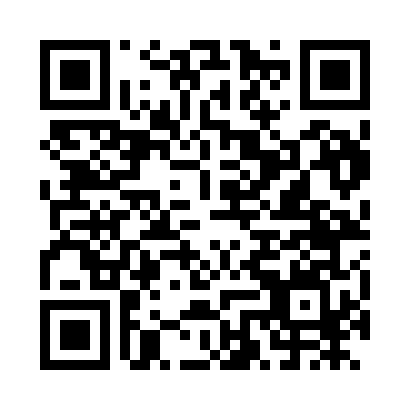 Prayer times for Agiassos, GreeceMon 1 Apr 2024 - Tue 30 Apr 2024High Latitude Method: Angle Based RulePrayer Calculation Method: Muslim World LeagueAsar Calculation Method: HanafiPrayer times provided by https://www.salahtimes.comDateDayFajrSunriseDhuhrAsrMaghribIsha1Mon5:357:041:225:527:419:042Tue5:347:021:225:527:429:053Wed5:327:011:215:537:439:064Thu5:306:591:215:547:449:085Fri5:296:581:215:547:459:096Sat5:276:561:215:557:459:107Sun5:256:551:205:557:469:118Mon5:236:541:205:567:479:129Tue5:226:521:205:567:489:1310Wed5:206:511:205:577:499:1411Thu5:186:491:195:577:509:1512Fri5:176:481:195:587:519:1613Sat5:156:461:195:587:529:1714Sun5:146:451:185:597:529:1915Mon5:126:441:185:597:539:2016Tue5:106:421:186:007:549:2117Wed5:096:411:186:007:559:2218Thu5:076:401:186:017:569:2319Fri5:056:381:176:017:579:2420Sat5:046:371:176:027:589:2621Sun5:026:361:176:027:599:2722Mon5:006:351:176:038:009:2823Tue4:596:331:176:038:009:2924Wed4:576:321:166:048:019:3025Thu4:566:311:166:048:029:3226Fri4:546:301:166:058:039:3327Sat4:536:281:166:058:049:3428Sun4:516:271:166:068:059:3529Mon4:496:261:166:068:069:3630Tue4:486:251:156:078:079:38